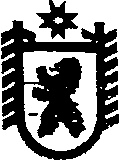 Республика КарелияСОВЕТ СЕГЕЖСКОГО МУНИЦИПАЛЬНОГО РАЙОНА   XL    ЗАСЕДАНИЕ     VI    СОЗЫВАРЕШЕНИЕот    28 февраля   2017  года   №  328СегежаО   внесении изменений  в решение Совета Сегежского муниципального района от 26 сентября . № 1 В соответствии с частью 10 статьи 40 Федерального закона от 06.10.2003                          № 131-ФЗ «Об общих принципах организации местного самоуправления в Российской Федерации», пунктами 2 и 9  части 15 статьи 34 Устава муниципального образования «Сегежский муниципальный район», на основании решения Совета Идельского сельского поселения от 22.02.2017 № 147 «Об избрании  депутата Совета Сегежского муниципального района шестого созыва»    Совет     Сегежского    муниципального района р е ш и л:1. Внести в пункт 2 решения Совета Сегежского муниципального района от                    26.10.2013 № 1 «О формировании Совета Сегежского муниципального района шестого созыва» (в редакции решений от 07.07.2015 № 175, 28.04.2016 № 252, 28.09.2016 № 275, от 24.11.2016 № 282) изменение, изложив позиции 13-19 в следующей редакции:												»2. Признать утратившим силу пункт 2 решения  Совета Сегежского муниципального района  от 28 сентября 2016 года № 275 «О досрочном прекращении полномочий депутатов Совета Сегежского муниципального района Э.И.Буровой , О.Ю. Руцкой и о внесении изменений в решение Совета Сегежского муниципального района от 26 сентября 2013 г. № 1» 2. Обнародовать настоящее решение путем размещения в газете «Доверие» объявления о его принятии с указанием времени и места ознакомления с ним, а также путем размещения официального текста настоящего решения в информационно-телекоммуникационной сети «Интернет» на официальном сайте администрации Сегежского муниципального района  http://home.onego.ru/~segadmin.  ПредседательСовета Сегежского муниципального района          Глава Сегежского муниципального района                                                                     С.Ф.ТюковРазослать: в дело – 3, орготдел,  Идельское СП. 13.Потапов Сергей Анатольевич- глава Чернопорожского сельского поселения;14.Преминина Елена Владимировна- депутат Сегежского городского поселения;15.Саксонова Любовь Анатольевна- депутат Валдайского сельского поселения;16.Сухорукова Ирина Евгеньевна- депутат Идельского сельского поселения;17.Трусь Надежда Иосифовна- депутат Поповпорожского  сельского поселения;18.Хомяков Иван Владимирович- глава Поповпорожского сельского поселения;19.Чагина Людмила Борисовна- депутат Чернопорожского  сельского поселения. 